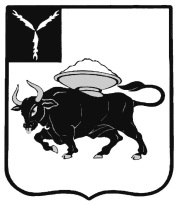 МУНИЦИПАЛЬНОЕ ОБРАЗОВАНИЕ ГОРОД ЭНГЕЛЬСЭНГЕЛЬССКОГО МУНИЦИПАЛЬНОГО РАЙОНАСАРАТОВСКОЙ ОБЛАСТИЭНГЕЛЬССКИЙ ГОРОДСКОЙ СОВЕТ ДЕПУТАТОВРЕШЕНИЕот 31 января  2017 года							                  № 396/01Шестьдесят восьмое (внеочередное) заседание 	В соответствии со статьями 9, 12 Федерального закона от 12 января 1996 года 
№ 8-ФЗ «О погребении и похоронном деле», постановлением Правительства Российской Федерации от 26 января 2017 года № 88 «Об утверждении размера индексации выплат, пособий и компенсаций в 2017 году», руководствуясь Федеральным законом от 6 апреля 2015 года № 68-ФЗ «О приостановлении действия положений отдельных законодательных актов Российской Федерации в части порядка индексации окладов денежного содержания государственных гражданских служащих, военнослужащих и приравненных к ним лиц, должностных окладов судей, выплат, пособий и компенсаций и признании утратившим силу Федерального закона «О приостановлении действия части 11 статьи 50 Федерального закона «О государственной гражданской службе Российской Федерации» в связи с Федеральным законом «О федеральном бюджете на 2015 год и на плановый период 2016 и 2017 годов», Уставом муниципального образования город Энгельс Энгельсского муниципального района Саратовской области	Энгельсский городской Совет депутатовРЕШИЛ:1. Внести изменения в решение Энгельсского городского Совета депутатов от 
24 декабря 2014 года № 178/01 «О стоимости услуг по погребению, предоставляемых специализированными службами по вопросам похоронного дела муниципального образования город Энгельс Энгельсского муниципального района Саратовской области», изложив Приложение 1 в новой редакции согласно Приложению 1 к настоящему решению. 2. Внести изменения в решение Энгельсского городского Совета депутатов от 
24 декабря 2014 года № 178/01 «О стоимости услуг по погребению, предоставляемых специализированными службами по вопросам похоронного дела муниципального образования город Энгельс Энгельсского муниципального района Саратовской области», изложив Приложение 2 в новой редакции согласно Приложению 2 к настоящему решению. 3. Настоящее решение подлежит официальному опубликованию.4. Настоящее решение вступает в силу с 1 февраля 2017 года.5. Контроль за исполнением настоящего решения возложить на Комиссию по социальным и жилищно-коммунальным вопросам и Комиссию по бюджетно-финансовым и экономическим вопросам, налогам, собственности и предпринимательству.Глава муниципальногообразования город Энгельс                                                                              С.Е. ГоревскийСтоимость и требования к качеству предоставляемых специализированными службами по вопросам похоронного дела муниципального образования город Энгельс Энгельсского муниципального района Саратовской области услуг, входящих в гарантированный перечень услуг по погребению
Стоимость и требования к предоставляемым специализированными службами по вопросам похоронного дела муниципального образования город Энгельс Энгельсского муниципального района Саратовской области услугам по погребению умерших  (погибших), не имеющих супруга, близких родственников, иных родственников либо законного представителя умершегоО внесении изменений в решение Энгельсского городского Совета депутатов от 24 декабря 2014 года № 178/01 «О стоимости услуг по погребению, предоставляемых специализированными службами по вопросам похоронного дела муниципального образования город Энгельс Энгельсского муниципального района Саратовской области»Приложение 1к решению Энгельсского городского Совета депутатовот  31 января 2017 года № 396 /01№ п/п№ п/пНаименование услугиТребования к качеству услугСтоимость(руб.)Стоимость(руб.)11Оформление документов, необходимых для погребенияОформление документов, необходимых для погребения, осуществляется работником      специализированной службы и включает в себя: прием заказа на захоронение; оформление свидетельства о смерти в отделе ЗАГС по г. Энгельсу и Энгельсскому району;вручение заказчику свидетельства о смерти и других документов на погребение184,00184,0022Предоставление и доставка гроба и других предметов, необходимых для погребенияВсего2 043,362 043,3622Предоставление и доставка гроба и других предметов, необходимых для погребенияв том числе22Предоставление и доставка гроба и других предметов, необходимых для погребения1. Предоставляется гроб, изготовленный из необрезного пиломатериала (сосна), обитый хлопчатобумажной тканью.1 223,361 223,3622Предоставление и доставка гроба и других предметов, необходимых для погребения2. Доставка гроба и других предметов, необходимых для погребения, осуществляется бригадой рабочих по выносу (не выше 1-го этажа). Для доставки гроба предоставляется специально оборудованный транспорт - автокатафалк820,00820,0033Перевозка тела (останков) умершего на кладбищеПеревозка тела (останков) умершего  включает перевозку гроба с телом умершего из дома (морга) до кладбища к месту погребения автокатафалком с соблюдением скорости, не превышающей 40 км/час1 918,891 918,8944Погребение
Погребение включает:- рытьё могилы установленного размера (2,0 х 1,0 х 1,5 м) на отведенном участке кладбища с использованием механических средств;- зачистку могилы, осуществляемую вручную;      - забивку крышки гроба и опускание гроба в могилу;- засыпку могилы вручную и устройство надмогильного холма;- установку регистрационной таблички1 416,001 416,00Итого:Итого:Итого:5 562,255 562,25Приложение 2к решению Энгельсского городского Совета депутатовПриложение 2к решению Энгельсского городского Совета депутатовПриложение 2к решению Энгельсского городского Совета депутатовПриложение 2к решению Энгельсского городского Совета депутатовот  31 января  2017 года № 396/01от  31 января  2017 года № 396/01от  31 января  2017 года № 396/01от  31 января  2017 года № 396/01Приложение 2к решению Энгельсского городского Совета депутатовПриложение 2к решению Энгельсского городского Совета депутатовПриложение 2к решению Энгельсского городского Совета депутатовПриложение 2к решению Энгельсского городского Совета депутатовот 24 декабря 2014 года № 178/01от 24 декабря 2014 года № 178/01от 24 декабря 2014 года № 178/01от 24 декабря 2014 года № 178/01№ п/пНаименование услугиТребования к услугамСтоимость(руб.)1Оформление документов, необходимых для погребенияОформление документов, необходимых для погребения, осуществляется работником      специализированной службы и включает в себя: прием заказа на захоронение; оформление свидетельства о смерти в отделе ЗАГС по г. Энгельсу и Энгельсскому району;вручение заказчику свидетельства о смерти и других документов на погребение184,002Предоставление и доставка гроба и других предметов, необходимых для погребенияВсего1 637,362Предоставление и доставка гроба и других предметов, необходимых для погребенияв том числе2Предоставление и доставка гроба и других предметов, необходимых для погребения1. Предоставляется гроб, изготовленный из необрезного пиломатериала (сосна), обитый хлопчатобумажной тканью.1 223,362Предоставление и доставка гроба и других предметов, необходимых для погребения2. Доставка гроба и других предметов, необходимых для погребения, осуществляется бригадой рабочих по выносу (не выше 1-го этажа). Для доставки гроба предоставляется специально оборудованный транспорт - автокатафалк352,002Предоставление и доставка гроба и других предметов, необходимых для погребения3. Табличка регистрационная62,003Облачение телаОблачение тела включает в себя:- омывание тела;	- облачение тела умершего с использованием двух простыней из хлопчатобумажной ткани размером 220х120 см с укладкой на подушку траурную406,004Перевозка тела (останков) умершего на кладбищеПеревозка тела (останков) умершего  включает перевозку гроба с телом умершего из дома (морга) до кладбища к месту погребения автокатафалком с соблюдением скорости, не превышающей 40 км/час1 918,895Погребение
Погребение включает:- рытьё могилы установленного размера (2,0 х 1,0 х 1,5 м) на отведенном участке кладбища с использованием механических средств;- зачистку могилы, осуществляемую вручную;      - забивку крышки гроба и опускание гроба в могилу;- засыпку могилы вручную и устройство надмогильного холма;- установку регистрационной таблички1 416,00Итого:Итого:5 562,25